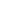 Nama				:	 Gelaran Jawatan 		:	Penolong Kanan PentadbiranGred Hakiki Jawatan	:	 DG32Tarikh Penempatan		:	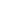 Nama				:	 Gelaran Jawatan		:	 Pegawai Penilai 1Gred Jawatan		:	 Tarikh				:	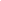 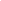 BIL.TARIKHTAJUKTANDATANGAN PENYELIA1. 30 Oktober 2018Penyediaan MyPortfolioPERKARAMUKA SURATCarta Organisasi1 - 2Carta Fungsi3Aktiviti-aktiviti bagi Fungsi4 Deskripsi Tugas5 - 7Proses Kerja, Carta Alir dan Senarai Semak8 - 94Senarai Undang-undang, Peraturan dan Punca Kuasa95Senarai Borang95Senarai Jawatankuasa yang Dianggotai96